Esperienza n1 Laboratorio: Sensore di livelloTecnologie elettriche, elettroniche ed applicazioni  Proff. De Luca Fortunato, Vallone Basilio, Allievo: Grillo Daniele  2017 2018Schema elettrico: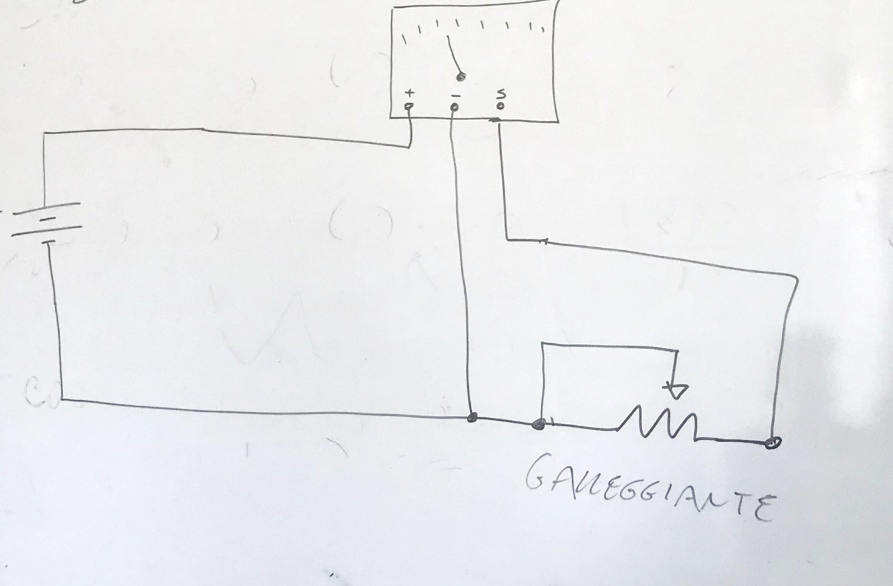 Materiale Adoperato:1) Potenziometro da 0/5 Mohm ( Simula un galleggiante)2) Quadro strumenti (Automobile).3) Multimetro digitale4) Cavetti colorati a coccodrillo.5) Alimentatore 12v – 500 mA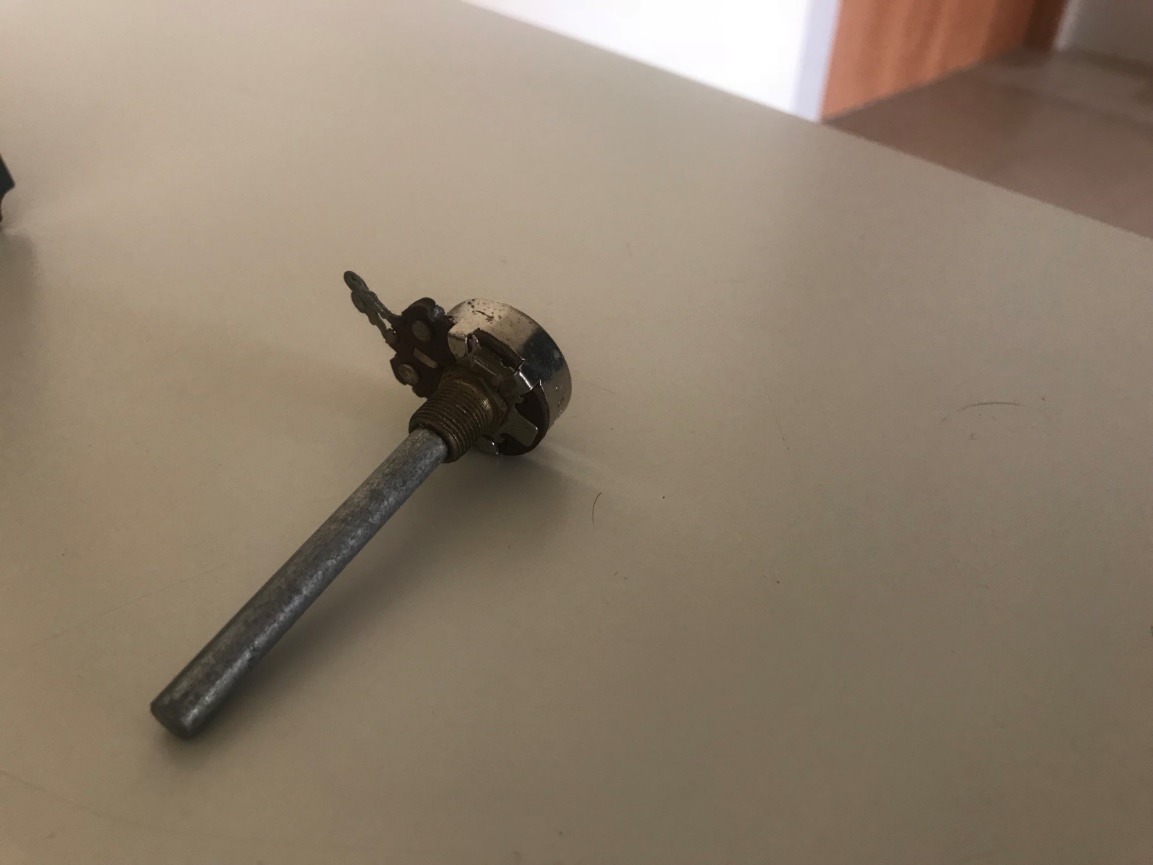 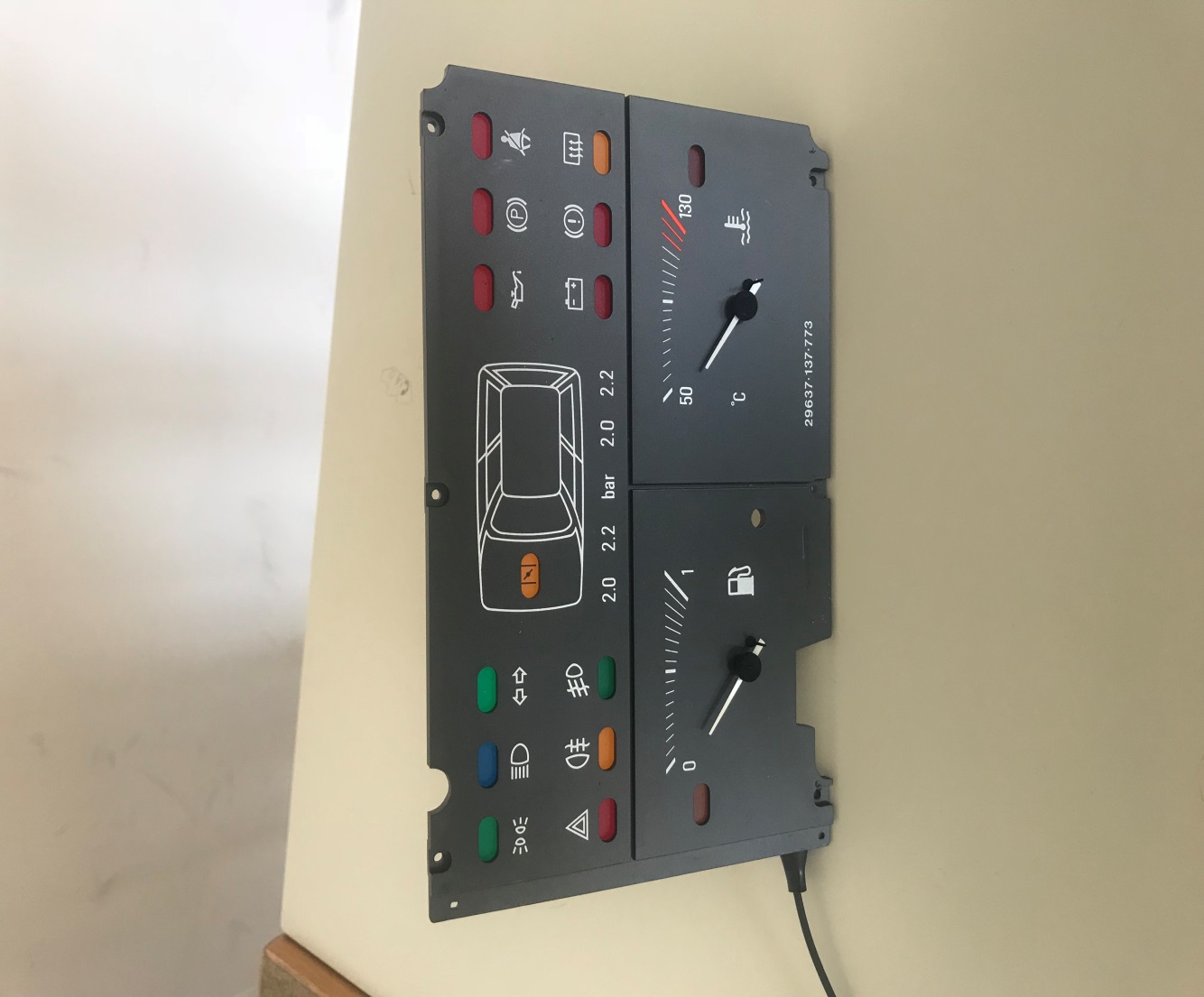 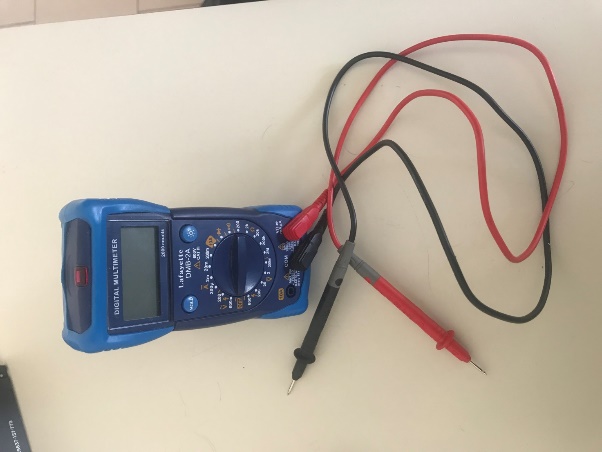 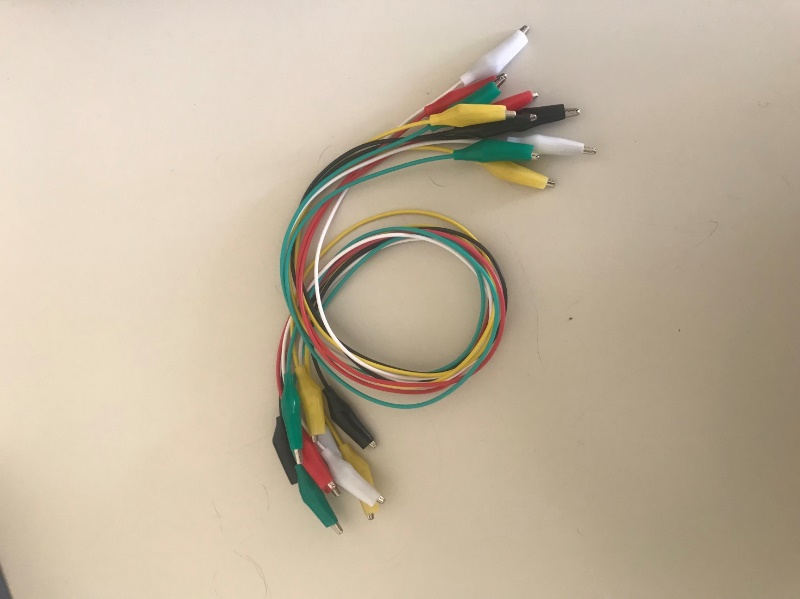 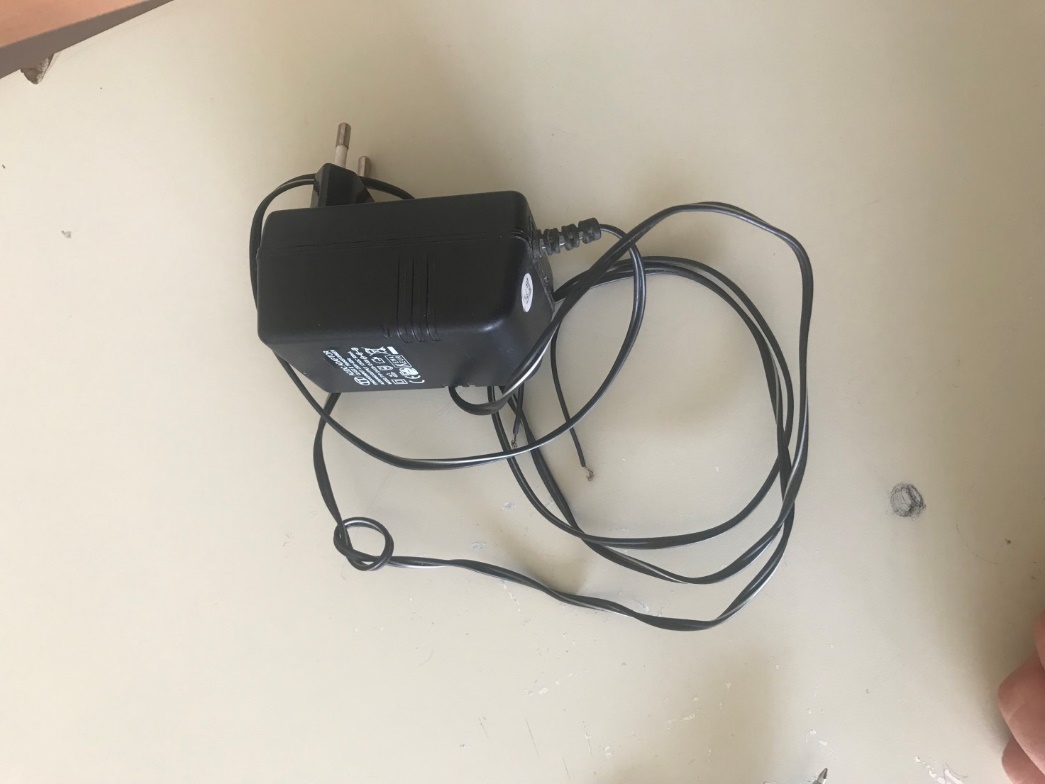 Foto dell’impianto collegato: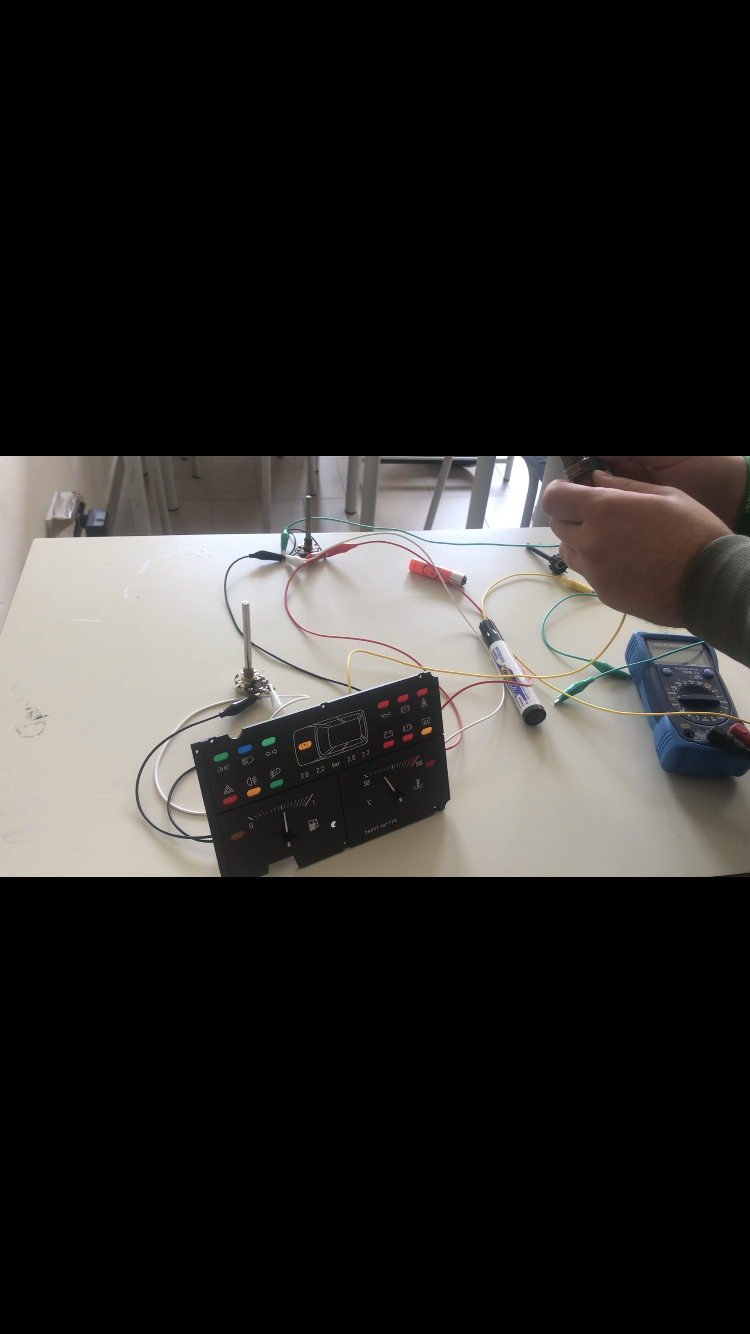 Relazione:L’esperienza che abbiamo eseguito, direttamente in classe, si basa sul sensore di livello. Abbiamo utilizzato un quadro strumenti di una vecchia automobile per leggere il livello di benzina rilevato dal sensorePer effettuare la stessa funzione del galleggiante abbiamo usato una potenziometro, per effettuare i collegamenti abbiamo usati dei cavetti colorati a coccodrillo. Per alimentare il tutto abbiamo utilizzato un semplice e disponibile alimentatore a 12v, 500mA.Collegato il tutto, ruotando il potenziometro (simulando una variazione di liquido in un serbatoio), abbiamo visto che la lancetta della benzina saliva in base al valore del potenziometro. Con 5 prove, 1) Con serbatoio a secco e misurava: 240 ohm2) ad ¼ di serbatoio e misurava: 180 ohm            3) ad ½ di serbatoio e misurava: 123 ohm4) a ¾ di serbatoio e misurava: 61 ohm5) Con serbatoio pieno misurava: 0 ohmEffettuando queste prove abbiamo realizzato il perfetto funzionamento del potenziometro.Le seguenti misure le abbiamo ricavate con il multimetro digitale posizionato su ohmmetro per misurare la resistenza variabile (potenziometro). Con le seguenti misure abbiamo creato un una tabella e un grafico. Lo scopo dell’esperienza è nel vedere le 5 variazioni di livello.Foto tabella e grafico: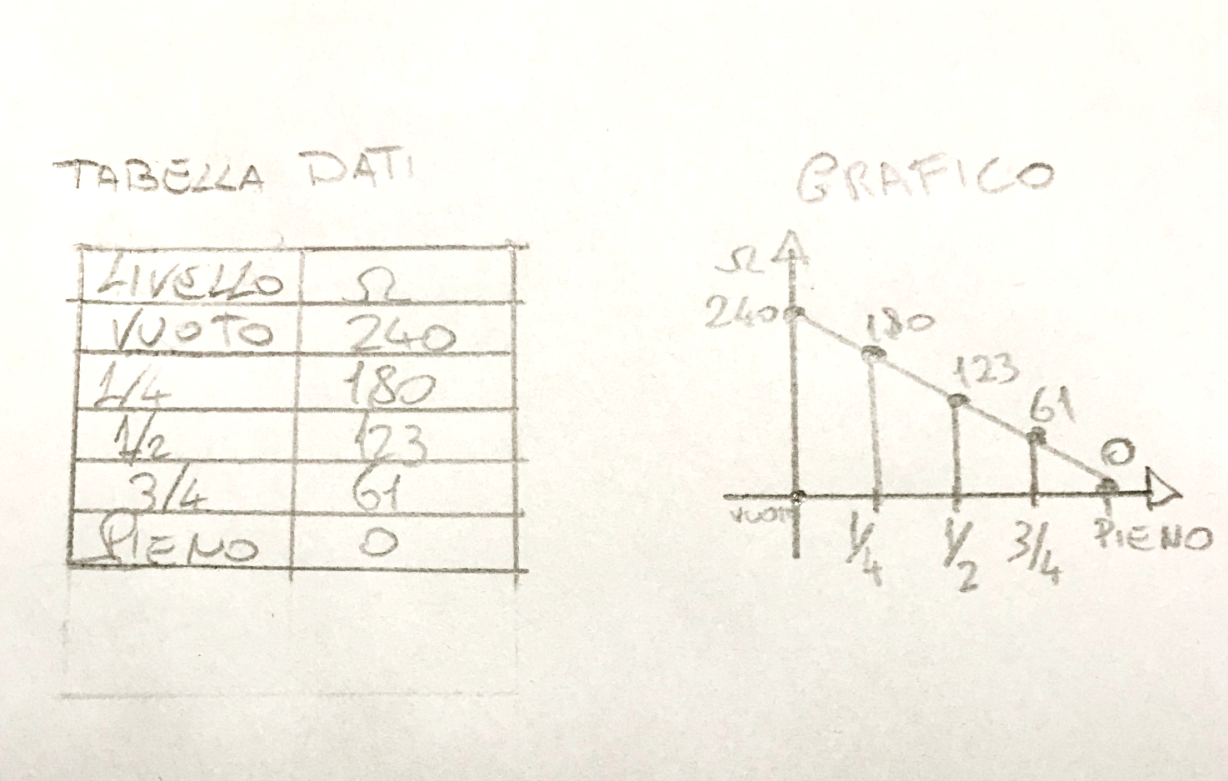 